Publicado en Sevilla el 17/07/2018 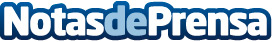 Liván Soto, deportista y activista LGTB+, presenta su equipación para los GayGames de París 2018El deportista cuenta con WiYou Seguros, seguro de coche, y Togayther, asociación andaluza, como patrocinadores para su participación en los GayGames 2018, que se celebrarán en París a principios del mes de agostoDatos de contacto:Soledad Pérez 955 010 100Nota de prensa publicada en: https://www.notasdeprensa.es/livan-soto-deportista-y-activista-lgtb Categorias: Internacional Nacional Marketing Sociedad Andalucia Seguros Otros deportes http://www.notasdeprensa.es